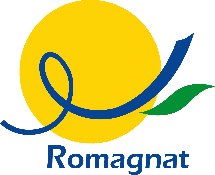 RomagnatDossier de demandede subvention Année 2024ASSOCIATIONS NON SPORTIVESASSOCIATIONS SPORTIVESPremière demande :Demande de reconduction :Nom de l’association ……………………………....……………………………..……………………………………. Adresse du siège social ……………………..…………………………………………………………………………… ………………………………………………………………...…………………………………………………………….. N° SIRET : ………………………... N° Préfecture : ……………………………………………………. Coordonnées du responsable chargé de la demande de subvention Nom : Prénom : Téléphone Fixe : 			Portable : Adresse internet : Site internet :DESCRIPTION DES ACTIVITÉS DE L’ASSOCIATION (permanentes ou ponctuelles) ..................................................................................................................................................................................... ..................................................................................................................................................................................... ................................................................................................................................................................................................................................................................................................................................................................................................................................................................................................................................................................................................................................................................................................................................................................................................................................................................................................................................................................................................................................................................................................................................................................................................................................................................................................................... ..................................................................................................................................................................................... ..............................................................................................................................................................................................................................................................................................................................................................................................................................................................................................................................................................................................................................................................................................................................................................................................................................................................................................................................................................................................................................................................................................................................Nombre total d’adhérents: .……………….            Nombre d’adhérents Romagnatois: .………………. Nombre de salariés : …………… Nombre de salariés ETP (équivalent temps plein): …………… Nombre de bénévoles : …………… Affiliation à une fédération :  Oui  Non (si oui, précisez son nom et ses coordonnées) : ..................................................................................................……………………………………………… agrément jeunesse et éducation populaire :   Oui  Non        	N° : ……….agrément sport :   Oui  Non 					N° : ……….Situation financière Capitaux propres (Fonds associatifs + cumul des résultats des exercices)             …………………  Montant des liquidités de trésorerie (banque + caisse +…) :                         	……………….… Placements (livret, actions…) : 						……………..…..Montant des subventions obtenues l’année précédente :…………………Montant demandé pour l’année en cours		:…………… Si votre demande est supérieure à la subvention accordée l’année précédente  par le ville , merci de préciser les raisons ……………………………………………………………………………………………………………………………………………………………………………………………………………………………………………………………………………………………………………………………………………………………………….Demande de reconductionRAPPORT D’ACTIVITÉ SIMPLIFIE DE L’ANNÉE 2023 :Cette présentation synthétique doit être complétée par la transmission de votre rapport moral, rapport d’activité et rapport financier. AdhérentsTotal   M      F       	             Total   M      F 			    Total   M      F   AubièreRomagnatois:	------  -----  -----      Pérignat.:	------  -----  ----- 	        autres.:	     ------  -----  -----De 0 à 4 ans	------  -----  -----      De 0 à 4 ans	------  -----  -----	        De 0 à 4 ans      ------  -----  -----De 5 à 12 ans	------  -----  -----      De 5 à 12 ans	------  -----  -----           De 5 à 12 ans    ------  -----  -----De 13 à 17 ans	------  -----  -----      De 13 à 17 ans	------  -----  ----- 	        De 13 à 17 ans  ------  -----  -----De 18 à 25 ans	------  -----  -----      De 18 à 25 ans	------  -----  -----           De 18 à 25 ans  ------  -----  -----De 26 à 60 ans	------  -----  -----      De 26 à 60 ans	------  -----  -----           De 26 à 60 ans  ------  -----  -----+ de 60 ans	------  -----  -----      + de 60 ans	------  -----  -----           + de 60 ans	     ------  -----  -----Description de la vie associative Vous êtes invités à décrire le dynamisme et le fonctionnement démocratique de votre association : fréquence des réunions du bureau et du conseil d’administration, nombre et dates des Assemblées générales, autres formes d’implication de vos adhérents… ..................................................................................................................................................................................... ..................................................................................................................................................................................... ..............................................................................................................................................................................................................................................................................................................................................................................................................................................................................................................................................................................................................................................................................................................................................................................................................................................................................................................................................................................................................................................................................................................................Description des activités ordinaires de l’année écoulée ..................................................................................................................................................................................... ..................................................................................................................................................................................... ..............................................................................................................................................................................................................................................................................................................................................................................................................................................................................................................................................................................................................................................................................................................................................................................................................................................................................................................................................................................................................................................................................................................................Description des principaux temps forts de l’association Fêtes, événements particuliers…participation aux animations locales ..................................................................................................................................................................................... ..................................................................................................................................................................................... ..............................................................................................................................................................................................................................................................................................................................................................................................................................................................................................................................................................................................................................................................................................................................................................................................................................................................................................................................................................................................................................................................................................................................Selon vous quels sont les apports de votre association pour les habitants de Romagnat...................................................................................................................................................................................... ..................................................................................................................................................................................... ..............................................................................................................................................................................................................................................................................................................................................................................................................................................................................................................................................................................................................................................................................................................................................................................................................................................................................................................................................................................................................................................................................................................................PROGRAMME D’ACTIVITÉ SIMPLIFIE DE L’ANNÉE 2024 :7 Vie associative..................................................................................................................................................................................... ..................................................................................................................................................................................... ..............................................................................................................................................................................................................................................................................................................................................................................................................................................................................................................................................................................................................................................................................................................................................................................................................................................................................................................................................................................................................................................................................................................................Activités ordinaires de l’année création de nouvelles activités..................................................................................................................................................................................... ..................................................................................................................................................................................... ..............................................................................................................................................................................................................................................................................................................................................................................................................................................................................................................................................................................................................................................................................................................................................................................................................................................................................................................................................................................................................................................................................................................................Principaux temps forts de l’association ..................................................................................................................................................................................... ..................................................................................................................................................................................... ..............................................................................................................................................................................................................................................................................................................................................................................................................................................................................................................................................................................................................................................................................................................................................................................................................................................................................................................................................................................................................................................................................................................................Apports de votre association pour les habitants de Romagnat et pour l’animation de la vie locale ..................................................................................................................................................................................... ..................................................................................................................................................................................... ..............................................................................................................................................................................................................................................................................................................................................................................................................................................................................................................................................................................................................................................................................................................................................................................................................................................................................................................................................................................................................................................................................................................................Autres informations importantes concernant la vie de votre association et vos projets à venir. ..................................................................................................................................................................................... ..................................................................................................................................................................................... ......................................................................................................................................................................................................................................................................................................................................................................................................................................................................................................................................................................................................................................................................................................................................................................................................................................................................................................................................... 8 Attestation sur l’honneurLe renseignement de cette fiche est obligatoire pour toutes les demandes (initiale ou renouvellement) et quel que soit le montant de la subvention sollicitée. Je soussigné (e) (nom, prénom) : ...................................Qualité :........................................représentant (e) légal (e) de l’association : ...........................................................Déclare que l’association est en règle au regard de l’ensemble des déclarations sociales et fiscales, ainsi que des cotisations et paiements y afférant.Certifie exactes les informations du présent dossier, notamment la mention de l’ensemble des demandes de subventions introduites auprès d’autres financeurs publics.Demande une subvention de : . . . . . . . . . . . . . . . . . . . . . . . . . . . . . . . . . . . . . .€Précise que cette subvention si elle est accordée, sera versée sur le compte bancaire de l’association. Fournir un Relevé d’Identité Bancaire ou Postale.fait à : ...................................................... le : ...................................................Signature :Informations importantes• L’ensemble des renseignements demandés est nécessaire à la détermination de votre subvention éventuelle. En cas d’absence de ces éléments, ils ne pourront être exploités à votre avantage. Merci de les accompagner des justificatifs correspondants.• La Ville de Romagnat conserve les renseignements communiqués et ne les utilise que de façon interne, uniquement par les biais de ses services et à seule fin de vérification.• Les dossiers incomplets ou  retournés sur des supports autres que ceux fournis ne seront pas pris en considération. En cas de non-respect de ces directives, aucun rappel ou relance ne sera effectué et le dossier sera classé “sans suite”.Dossier à retourner avant le 15 Février 2024.Pièces à joindre avec la demande de subventionParution au journal officiel de la création de l’associationStatuts et leurs mises à jour déposés en préfectureListe des membres du bureau déposée en préfectureLe Procès Verbal de la dernière Assemblée GénéraleLe dernier bilan comptable et le budget prévisionnelL’attestation d’agrément des associations de "jeunesse-éducation populaire", et /ou  des associations sportives, délivrés par le ministère des sports, de la jeunesse, de l’éducation populaire et de la vie associative. Le RIB de l’associationCOMPTE DE RESULTAT SIMPLIFIE DE L’ANNÉE 2023COMPTE DE RESULTAT SIMPLIFIE DE L’ANNÉE 2023COMPTE DE RESULTAT SIMPLIFIE DE L’ANNÉE 2023COMPTE DE RESULTAT SIMPLIFIE DE L’ANNÉE 2023COMPTE DE RESULTAT SIMPLIFIE DE L’ANNÉE 2023COMPTE DE RESULTAT SIMPLIFIE DE L’ANNÉE 2023CHARGESMontantsPRODUITSMontants Montants 60Achats 0,00 €70Ventes – produits de service 0,00 €0,00 €Achat de fournitures diverses Adhésions, cotisationsEau, Gaz, électricité, combustibles Participation des usagers Autres achats (précisez) Prestation de services Autres produits (précisez) Vente de produits ou d’activités (buvettes, repas, bals, soirées, sorties…) 61Services extérieurs 0,00 €74Subventions d’exploitation 0,00 €0,00 €Loyers et charges (mobilier et immobilier) Ville de Romagnat Entretien et réparation Conseil Général Primes d’assurances 62Autres services extérieurs0,00 €CAF Publicité et communication Etat (jeunesse et sports…)Frais de transport Frais postaux et télécommunications Bailleurs privés (Sponsors, fondations…) Frais de formation Autres services extérieurs (précisez) Autres subventions (précisez) 64Charges de personnel 0,00 €75Autres produits gestion courante 0,00 €0,00 €Salaires et charges du personnel 66Charges financières 0,00 €Remboursement d’emprunt Frais financiers (agios bancaires) Autres charges financières (précisez) Autres charges (précisez) 0,00 €TOTAL CHARGES 0,00 €TOTAL PRODUITS 0,00 €0,00 €Contributions volontaires en natureValorisation du bénévolatFait à : leAvantages en nature (Mise à disposition de locaux, de personnel, fluides,…)Signature du Président (Précédée de la mention « certifié exact »)Signature du Président (Précédée de la mention « certifié exact »)Autres contributions (précisez)BUDGET PREVISIONNEL SIMPLIFIE DE L’ANNÉE 2024BUDGET PREVISIONNEL SIMPLIFIE DE L’ANNÉE 2024BUDGET PREVISIONNEL SIMPLIFIE DE L’ANNÉE 2024BUDGET PREVISIONNEL SIMPLIFIE DE L’ANNÉE 2024BUDGET PREVISIONNEL SIMPLIFIE DE L’ANNÉE 2024BUDGET PREVISIONNEL SIMPLIFIE DE L’ANNÉE 2024CHARGESMontantsPRODUITSMontants Montants 60Achats 0,00 €70Ventes – produits de service 0,00 €0,00 €Achat de fournitures diverses Adhésions, cotisationsEau, Gaz, électricité, combustibles Participation des usagers Autres achats (précisez) Prestation de services Autres produits (précisez) Vente de produits ou d’activités (buvettes, repas, bals, soirées, sorties…) 61Services extérieurs 0,00 €74Subventions d’exploitation 0,00 €0,00 €Loyers et charges (mobilier et immobilier) Ville de Romagnat Entretien et réparation Conseil Général Primes d’assurances 62Autres services extérieurs0,00 €CAF Publicité et communication Etat (jeunesse et sports…)Frais de transport Frais postaux et télécommunications Bailleurs privés (Sponsors, fondations…) Frais de formation Autres services extérieurs (précisez) Autres subventions (précisez) 64Charges de personnel 0,00 €75Autres produits gestion courante 0,00 €0,00 €Salaires et charges du personnel 66Charges financières 0,00 €Remboursement d’emprunt Frais financiers (agios bancaires) Autres charges financières (précisez) Autres charges (précisez) 0,00 €TOTAL CHARGES 0,00 €TOTAL PRODUITS 0,00 €0,00 €Contributions volontaires en natureValorisation du bénévolatFait à : leAvantages en nature (Mise à disposition de locaux, de personnel, fluides,…)Signature du Président (Précédée de la mention « certifié exact »)Signature du Président (Précédée de la mention « certifié exact »)Autres contributions (précisez)